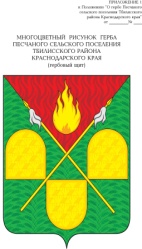 АДМИНИСТРАЦИЯ ПЕСЧАНОГО СЕЛЬСКОГО ПОСЕЛЕНИЯ ТБИЛИССКОГО РАЙОНАПОСТАНОВЛЕНИЕот  «__» __________  2019 года                                                                     №___ х. ПесчаныйО внесении изменений в постановление администрации Песчаного сельского поселения Тбилисского района от 4 мая 2009 года № 9 «Об утверждении Устава муниципального унитарного предприятия «Песчаное ЖКХ»На основании протеста прокурора Тбилисского района 
от 14 мая 2019 года № 7-02-2019, в соответствии с Федеральным законом 
от 14 ноября 2002 года № 161-ФЗ «О государственных и муниципальных унитарных предприятиях», руководствуясь статьей 31 Устава Песчаного сельского поселения Тбилисского района, п о с т а н о в л я ю:1. Внести изменение в приложение к постановлению администрации Песчаного сельского поселения Тбилисского района от 4 мая 2009 года № 19 «Об утверждении Устава муниципального унитарного предприятия «Песчаное ЖКХ», изложив подпункт 5.6 пункта 5  в новой редакции:«5.6. Руководитель Предприятия не вправе быть учредителем (участником) юридического лица, занимать должности и заниматься другой оплачиваемой деятельностью в государственных органах, органах местного самоуправления, коммерческих и некоммерческих организациях, кроме преподавательской, научной и иной творческой деятельности, заниматься предпринимательской деятельностью, быть единоличным исполнительным органом или членом коллегиального исполнительного органа коммерческой организации, за исключением случаев, если участие в органах коммерческой организации входит в должностные обязанности данного руководителя, а также принимать участие в забастовках.».2.  Директору муниципального унитарного предприятия «Песчаное ЖКХ» выполнить мероприятия, связанные с государственной регистрацией изменений, указанных в пункте 1 настоящего постановления.3. Эксперту, специалисту администрации Песчаного сельского поселения Тбилисского района (В.А. Олехнович) обеспечить опубликование настоящего постановления в сетевом издании «Информационный портал Тбилисского района», а также разместить на официальном сайте администрации Песчаного сельского поселения Тбилисского района в информационно-телекоммуникационной сети «Интернет».4. Постановление вступает в силу со дня его официального опубликования.Глава Песчаного сельскогопоселения Тбилисского района                                                      Н.В. ПалатинаЛИСТ СОГЛАСОВАНИЯпроекта постановления администрации Песчаного сельского поселенияТбилисского  районаот «__» __________ ______ года  №___Проект подготовлен и внесен:                                                   В.А. Олехновичэксперт, специалистадминистрации Песчаногосельского поселенияТбилисского района 			 	                   Проект согласован:                                                                     В.Н. Овчинниковдиректор МУП «Песчаное ЖКХ»                                                                   